THE USE OF WHATSAPP MESSENGER DIALOGUE JOURNAL AND ITS EFFECT ON STUDENTS IN WRITING RECOUNT TEXTSKRIPSIBy :NURHADINA RIAKMALNPM : 131244020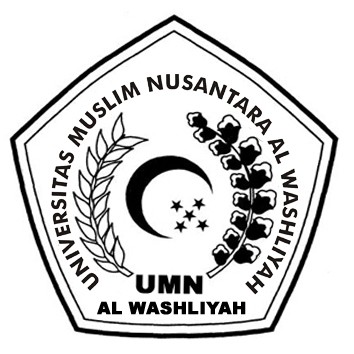 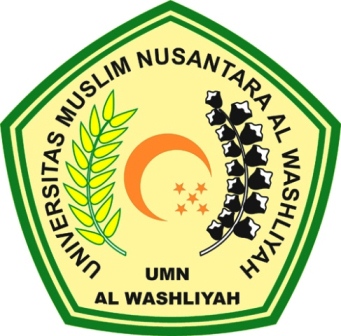 FAKULTAS KEGURUAN DAN ILMU PENDIDIKAN 
UNIVERSITAS MUSLIM NUSANTARA AL WASHLIYAH 
MEDAN2017THE USE OF WHATSAPP MESSENGER DIALOGUE JOURNAL AND ITS EFFECT ON STUDENTS IN WRITING RECOUNT TEXTSKRIPSISubmitted to Faculty of Teachers Training and Education University of Muslim Nusantara Al Washliyah in Partial Fulfillment of The Requirements for Sarjana Pendidikan DegreeBy :NURHADINA RIAKMALNPM : 131244020FAKULTAS KEGURUAN DAN ILMU PENDIDIKAN 
UNIVERSITAS MUSLIM NUSANTARA AL WASHLIYAH 
MEDAN2017FAKULTAS KEGURUAN DAN ILMU PENDIDIKAN
UNIVERSITAS MUSLIM NUSANTARA AL WASHLIYAH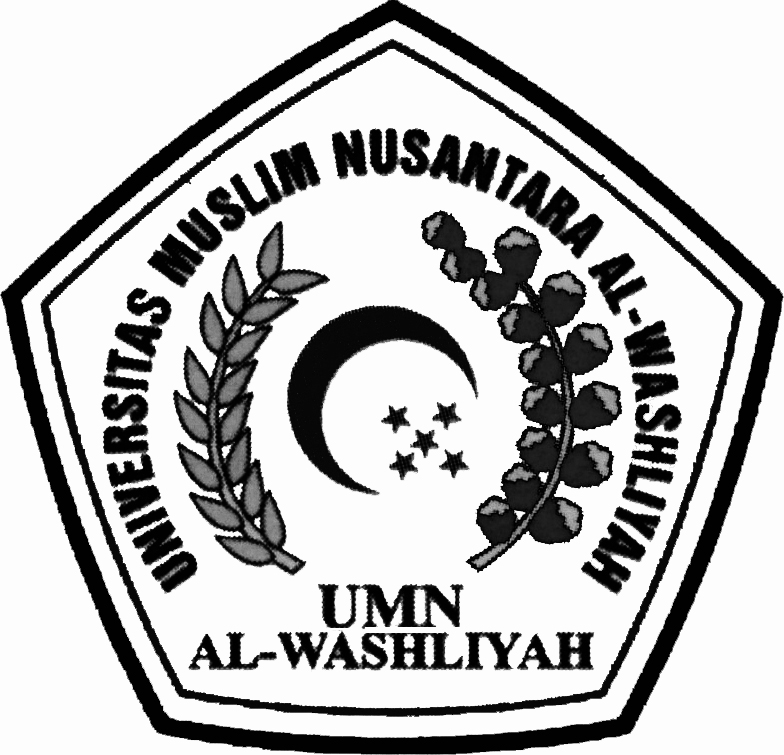 TANDA PERSETUJUAN NAMA			: NURHADINA RIAKMALNPM			: 131244020JURUSAN			: Pendidikan Bahasa dan SeniPROGRAM STUDI			: Pendidikan Bahasa Inggris  JENJANG PENDIDIKAN	: Strata Satu (S-1)JUDUL		: The Use of WhatsApp Messenger Dialogue Journal and Its Effect on Students in Writing Recount TextMenyetujui:MPANG2008 / 2009Pembimbing I,	   Pembimbing II,Drs. H. M. Khalid, M.Hum		          Rini Fadhillah Putri, S.Pd., M.HumDiuji pada Tanggal 	:Judisium	:	        Panitia:              Ketua,			                              Sekretaris,H. Hardi Mulyono, SE, M.AP	         Drs. Mhd. Ayyub Lubis, M.Pd, Ph.D